Fecha:SeñoresUNIVERSIDAD DE NARIÑOPasto (N)Asunto.:	PROPUESTA ECONÓMICAConvocatoria ___________________________El suscrito, 	, en calidad de representante legal de 	y de acuerdo con los requisitos establecidos en convocatoria de la referencia, me permito presentar la siguiente propuesta económica:Valor en letras.  	____________________    El precio ofrecido en esta propuesta económica está expresado en pesos colombianos, si se presenta alguna discrepancia entre las cantidades expresadas en letras y números, prevalecerán las cantidades expresadas en letras.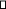 Cordialmente,	FIRMANombre				 NIT ó C.C. No. 	de			 Dirección				 Teléfonos.				 Correo electrónico 			 Ciudad  				PRESUPUESTO DE OBRAPRESUPUESTO DE OBRAPRESUPUESTO DE OBRAPRESUPUESTO DE OBRAPRESUPUESTO DE OBRAPRESUPUESTO DE OBRAÍtemDescripciónUnidadCantidadValor unitario Valor total 1. DEMOLICIÓN1. DEMOLICIÓN1. DEMOLICIÓN1. DEMOLICIÓN1. DEMOLICIÓN1. DEMOLICIÓN1,1Desmonte de cielo raso m2187,441,2Desmonte y acopio de puertasund6,001,3Desalojo y transporte de escombrosm319,60Total capituloTotal capitulo2. MUROS2. MUROS2. MUROS2. MUROS2. MUROS2. MUROS2,1Muro de aislamiento acústico: Perfil base 6  +capa en fibra de vidrio (e= 2 ½"; d=10Kg/m³)+ Lámina de Drywall de 1/2".m2173,582,2Muro de acondicionamiento: Lámina de Drywall perforado tipo Exsound de Gyplac de ½" + Estructura en perfilería metálica Base 6 (e= 60 mm) con relleno de Fibra de vidrio (e= 2½"; d=10 Kg/m³).m284,612,3Cartera latera en Drywall de 1/2" para muro de acondicionamiento acústico e=7,5cmml115,722,4Masillado y pintura tipo 2 de murosm2175,74Total capituloTotal capitulo3. ELECTRICAS3. ELECTRICAS3. ELECTRICAS3. ELECTRICAS3. ELECTRICAS3. ELECTRICAS3,1Desinstalación de puntos de iluminación und32,003,2Instalación de puntos de iluminaciónund32,00Total capituloTotal capitulo4. CIELO RASO4. CIELO RASO4. CIELO RASO4. CIELO RASO4. CIELO RASO4. CIELO RASO4,1Cielo raso en panel yeso 1/2" + estructura en perfilería en acero galvanizado + capa en fibra de vidrio (e= 2 ½"; d=10Kg/m³)m2184,854,2Sello perimetral con sellante elástico Sika a base de poliuretano  para juntas en la unión entre perfilería de cielo raso en acero galvanizado y el muro en tapia, tanto en la parte superior como inferior del perfilml134,934,3Cajas de recubrimiento de luminarias  0,4mX1,2m en lamina de panel yeso de 1/2" + perfilería en acero galvanizado +  relleno de relleno en fibra de vidrio (e= 2 ½"; d=10Kg/m³) y apertura de huecosund32,004,4Masillado y pintura tipo 2 de cielo rasom2184,85Total capituloTotal capitulo5. CARPINTERÍA5. CARPINTERÍA5. CARPINTERÍA5. CARPINTERÍA5. CARPINTERÍA5. CARPINTERÍA5,1Puerta acústica doble hoja: Lámina de MDF Estándar (e=12mm, d=730 kg/m3) + lámina asfáltica flexible e=3mm tipo membrana acústica o equivalente + cámara de aire de 40 mm con relleno en Acustifibra (91 kg/m3) e=1" + sellamiento perimetral en neopreno entre hoja y marco. Sello inferior automático en neopreno.Und65,1Puerta acústica doble hoja: Lámina de MDF Estándar (e=12mm, d=730 kg/m3) + lámina asfáltica flexible e=3mm tipo membrana acústica o equivalente + cámara de aire de 40 mm con relleno en Acustifibra (91 kg/m3) e=1" + sellamiento perimetral en neopreno entre hoja y marco. Sello inferior automático en neopreno.Und65,1Puerta acústica doble hoja: Lámina de MDF Estándar (e=12mm, d=730 kg/m3) + lámina asfáltica flexible e=3mm tipo membrana acústica o equivalente + cámara de aire de 40 mm con relleno en Acustifibra (91 kg/m3) e=1" + sellamiento perimetral en neopreno entre hoja y marco. Sello inferior automático en neopreno.Und65,2Ventana fija acústica: Vidrio laminado de 12mm + perfil PVB genérico e=0,38mm con perfil en aluminio y relleno en poliuretano expansivo, burlete y empaque de neopreno, anodizado para perfilería en aluminio.m234,085,3Difusor acústico: Paneles semicilíndricos en madera lisa en lámina de MDF de 4mm con acabado a elección del cliente.+ Estructura interna en madera relleno de Fibra de vidrio (e= 2½"; d=10 Kg/m³). Dimensiones: 1,20 x 2,40 m.und155,4Sellamiento perimetral de dilatación entre marco y hoja puertas ventanas de fachadaml69,975,5Sellamiento de borde inferior de puertas ventanas de fachadaml9,595,6Filtro adhesivo microperforado para ventanas de fachada, opacidad 50%m210,5Total capituloTotal capituloCosto directoCosto directoAdministración 15%Administración 15%Imprevistos 10%Imprevistos 10%Utilidad 5%Utilidad 5%IVA del 19% sobre la UtilidadIVA del 19% sobre la UtilidadCosto totalCosto total